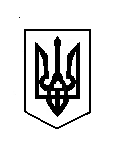 ВЕРБСЬКА СІЛЬСЬКА РАДАХХХХ сесія VIIІ скликанняР І Ш Е Н Н Я 05 вересня 2023 року									№ 1069Розглянувши заяву гр. Бабича Олексія Ростиславовича, що проживає в с. Здовбиця про затвердження технічної документації щодо встановлення (відновлення) меж земельної ділянки в натурі (на місцевості) для будівництва і обслуговування житлового будинку, господарських будівель і споруд (присадибна ділянка) площею 0,2500 га в с. Стовпець по вул. Церковна, 36  та передачу земельної ділянки у власність, керуючись пунктом 34 частини першої статті 26 Закону України „Про місцеве самоврядування в Україні”, статей 12, 40, 81-в, 116-а, 118, 120, 121, 126 Земельного Кодексу України”, ст. 50 Закону України «Про землеустрій», Вербська сільська радаВИРІШИЛА:1. Затвердити Бабичу Олексію Ростиславовичу технічну документацію із землеустрою щодо встановлення (відновлення) меж земельної ділянки в натурі (на місцевості) для будівництва і обслуговування житлового будинку, господарських будівель і споруд (присадибна ділянка) площею 0,2500 га із земель житлової та громадської забудови, що розташована за адресою: с. Стовпець, вулиця Церковна, 36 кадастровий номер земельної ділянки 5621688500:02:001:0188.2. Передати безоплатно у власність Бабичу Олексію Ростиславовичу земельну ділянку для будівництва і обслуговування житлового будинку, господарських будівель і споруд (присадибна ділянка) площею 0,2500 га  із земель житлової та громадської забудови що розташована за адресою: с. Стовпець вулиця Церковна, 36 кадастровий номер земельної ділянки 5621688500:02:001:0188.3. Гр. Бабичу Олексію Ростиславовичу здійснити оформлення права власності на земельну ділянку відповідно до Закону України «Про державну реєстрацію речових прав на нерухоме майно та їх обтяжень».4. Власнику земельної ділянки використовувати її із дотриманням положень статей 90, 91 Земельного Кодексу України.5. Контроль за виконанням цього рішення покласти на постійну комісію з питань земельних відносин, природокористування, планування території, будівництва, архітектури, охорони пам’яток, історичного середовища та благоустрою (голова комісії – Богдан СВІНТОЗЕЛЬСЬКИЙ).Сільський голова					Каміла КОТВІНСЬКАПро затвердження технічної  документації із землеустрою щодо   встановлення (відновлення) меж земельної ділянки в натурі (на місцевості) для будівництва і обслуговування житлового будинку,  господарських будівель і споруд (присадибна ділянка) та передачу її власність громадянину Бабичу Олексію Ростиславовичу